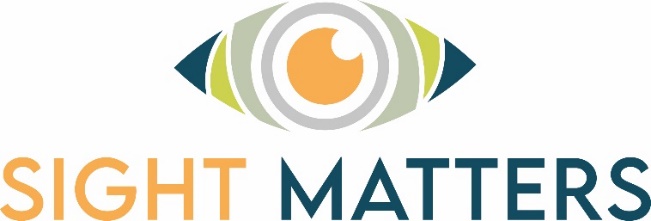 Sight MattersSocial & Welfare & Inclusion Lead	September 2022NB. Sight Matters is a dog friendly organisation.  Assistance dogs are regularly in our facilities and all well behaved dogs are welcome.  Sight Matters is a trading name under Manx Blind Welfare Society registered Charity No 132This job information pack can be obtained in large print or in your preferred format.Job SpecificationEssential/ DesirableQualifications & TrainingRelevant Health, Social Care or Educational services qualificationDA good standard of education including qualifications, training or experience relevant to the roleEA commitment to further role specific training and studyEExperienceExperience of undertaking individual assessments and developing support plansEExperience working with visually impaired or other vulnerable individuals (children/adults)DExperience in casework for individuals who require supportDSupervisory experience of managing or leading othersEExperience in engaging directly with statutory services and/or other third sector organisationsDExperience in social advocacy for vulnerable peopleDKnowledge & SkillsA demonstrable empathy with the Society’s missionEAn understanding of Health & Safety, safeguarding and data protection legislationEKnowledge of local policies and legislation relevant to the postDKnowledge and understanding of the impact of sight loss on every day occupations and activitiesDAble to communicate effectively with individuals and organisations at all levelsEExcellent interpersonal skills including negotiating, people supervisionand motivational skills EA high standard of written work to produce clear, concise and professional reports for use internally and externallyEAbility to develop innovative, person centered solutions for membersDAn ability to work in conjunction with other professionals towards achieving outcomes for individuals and continuous service improvementDAble to plan, prioritise and manage own case workESensitive and compassionate communication skillsEAbility to work independently with minimal supervision but to remain part of the MBWS teamEEffective IT skills and a willingness to use different social media platforms to promote the work of the societyEConfident decision maker, with the ability to make defensible decisionsEPersonal QualitiesMust be a well presented and motivated individualEThe post holder must be a starter/finisher with excellent levels of self-motivation and able to act on their own initiative when requiredEAdditional RequirementsMust have an excellent understanding of working in an inclusive environment with people who are often socially isolatedEThe post holder must have a commitment to equal opportunity, anti-discrimination and anti-oppressive principlesEBe comfortable working in settings where assistance or companion dogs are usedEMust have use of own car for work purposesEMust be very flexible with hours/duties with a willingness to work outside off hours and at weekendsEMust be willing to undertake any training as required for the post, which may include off island trainingE